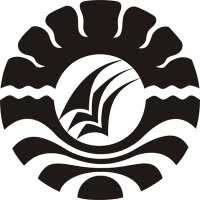 SKRIPSIPENERAPAN STRATEGI PEMBELAJARAN INQUIRY PADA PEMBELAJARANIPA UNTUK MENINGKATKAN HASIL BELAJAR SISWA KELAS VSDN 11 PADANGTANGARAYA DESA TOMPO BULUKECAMATAN BALOCCI KABUPATEN PANGKEPFIRDAUSPROGRAM STUDI PENDIDIKAN GURU SEKOLAH DASARFAKULTAS ILMU PENDIDIKANUNIVERSITAS NEGERI MAKASSAR2014